																			                CREDIT CARD INFORMATION FORM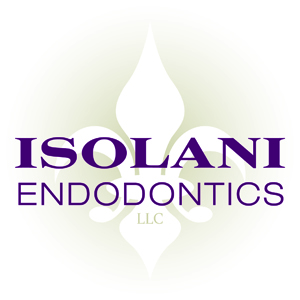 If you do not wish to keep a credit card on file you will pay your balance in full and insurance will reimburse youAs it has become the standard in medical practices, Isolani Endodontics has implemented a credit card policy to help minimize health care cost for both our patients and office. Your credit card number and information is held SECURELY.  Once insurance has paid their portion, if your balance owed is $100 or less your card on file will automatically be charged. If your balance exceeds $100 your credit card on file will be charged $100 and we will contact you with the remaining balance owed.Patient: ___________________________________ Phone Number: ________________________Type of Credit Card:    □Visa       □ MasterCard    □Discover      □Care Credit    Complete Credit Card #:_____________________________________________________________3 Digit number on back of credit card: _________ Expiration Date: __________Billing Information: 
Cardholder Name (as it appears on card):                                   Phone Number:__________________________________________		________________________Billing Address: ___________________________________________________________Email:___________________________________________________________________             (Our office will email you a receipt with the amount charged to the card on file)I authorize Isolani Endodontics to charge my credit card for any balance remaining of $100 or less after my insurance has paid its portion, or insurance has not paid their portion within 60 days. I understand (as stated in office financial policy, which I have signed) that all fees given to me are estimates and in the event  my insurance company does not cover services rendered at Isolani Endodontics I understand I am still responsible for all charges. I understand if I do not contact Isolani Endodontic regarding remaining balance, $100 will be charged to my card every month until the balance is paid in full. Signed:__________________________________________	Date:____________